  MADONAS NOVADA PAŠVALDĪBA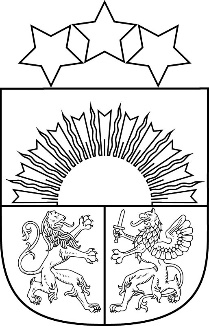 Reģ. Nr. 90000054572Saieta laukums 1, Madona, Madonas novads, LV-4801 t. 64860090, e-pasts: pasts@madona.lv ___________________________________________________________________________MADONAS NOVADA PAŠVALDĪBAS DOMESLĒMUMSMadonā2022. gada 28. aprīlī					            				Nr.259   					                                                   (protokols Nr. 11, 23. p.)Par Madonas novada pašvaldības budžeta noteikumu “Par Madonas novada pašvaldības budžeta izstrādāšanas, apstiprināšanas, izpildes un kontroles kārtību” apstiprināšanuPamatojoties uz administratīvi teritoriālās reformas rezultātā četru novadu apvienošanu nepieciešams atjaunot budžeta izstrādes, apstiprināšanas, izpildes un kontroles kārtības noteikumus. Noteikumi nosaka Madonas novada pašvaldības budžeta un tā grozījumu izstrādāšanas, apstiprināšanas, izpildes un kontroles nosacījumus, ievērojot Likumu par budžetu un finanšu vadību, likumu „Par pašvaldību budžetiem” un citus Latvijas Republikas normatīvos aktus.	Šo noteikumu mērķis ir formulēt skaidrus nosacījumus visām darbībām, kas tiek realizētas pašvaldības budžeta izstrādāšanas, apstiprināšanas un izpildes gaitā. Noteikumi attiecas uz visām pašvaldības institūcijām  - apvienību pārvaldēm un pagastu pārvaldēm, Madonas pilsētas pārvaldnieka, pašvaldības iestādēm, nodaļu vadītājiem un projektu/ tāmju izpildītājiem.  Noteikumi paredz vienotu kārtību visā novadā, kā tiek sastādīts novada kopējais budžets, kādi ir lēmumu pieņemšanas sliekšņi grozījumu veikšanai un budžeta izpildes kontroli un atbildības sadalījumu.Noklausījusies sniegto informāciju, atklāti balsojot: PAR – 18 (Agris Lungevičs, Aigars Šķēls, Aivis Masaļskis, Andrejs Ceļapīters, Andris Dombrovskis, Andris Sakne, Artūrs Čačka, Artūrs Grandāns, Gatis Teilis, Gunārs Ikaunieks, Guntis Klikučs, Kaspars Udrass, Māris Olte, Rūdolfs Preiss, Sandra Maksimova, Valda Kļaviņa, Vita Robalte, Zigfrīds Gora), PRET – NAV, ATTURAS –  NAV, Madonas novada pašvaldības dome NOLEMJ:Apstiprināt Madonas novada pašvaldības budžeta noteikumus “Par Madonas novada pašvaldības budžeta izstrādāšanas, apstiprināšanas, izpildes un kontroles kārtību”.Domes priekšsēdētājs				A.LungevičsAnkrava 64860034